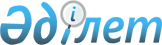 Об утверждении перечня особо важных локальных систем водоснабжения, являющихся безальтернативными источниками питьевого водоснабжения в Северо-Казахстанской областиПостановление акимата Северо-Казахстанской области от 8 декабря 2021 года № 274. Зарегистрировано в Министерстве юстиции Республики Казахстан 29 декабря 2021 года № 26219
      В соответствии со статьей 39 Водного кодекса Республики Казахстан и пунктом 2 статьи 27 Закона Республики Казахстан "О местном государственном управлении и самоуправлении в Республике Казахстан" акимат Северо-Казахстанской области ПОСТАНОВЛЯЕТ:
      1. Утвердить перечень особо важных локальных систем водоснабжения, являющихся безальтернативными источниками питьевого водоснабжения в Северо-Казахстанской области согласно приложению к настоящему постановлению.
      2. Коммунальному государственному учреждению "Управление энергетики и жилищно-коммунального хозяйства акимата Северо-Казахстанской области" в установленном законодательством Республики Казахстан порядке обеспечить:
      1) государственную регистрацию настоящего постановления в Министерстве юстиции Республики Казахстан;
      2) размещение настоящего постановления на интернет-ресурсе акимата Северо-Казахстанской области после его официального опубликования.
      3. Контроль за исполнением настоящего постановления возложить на заместителя акима Северо-Казахстанской области по курируемым вопросам.
      4. Настоящее постановление вводится в действие по истечении десяти календарных дней после дня его первого официального опубликования. Перечень особо важных локальных систем водоснабжения, являющихся безальтернативными источниками питьевого водоснабжения в Северо-Казахстанской области
					© 2012. РГП на ПХВ «Институт законодательства и правовой информации Республики Казахстан» Министерства юстиции Республики Казахстан
				
      Аким Северо-Казахстанской области 

К. Аксакалов
Приложениек постановлению акиматаСеверо-Казахстанской областиот 8 декабря 2021 года№ 274
№
Наименование объекта
1
2
по Акжарскому району
по Акжарскому району
1
Локальный водопровод "Ленинградское"
2
Локальный водопровод "Ащиколь"
по району имени Габита Мусрепова
по району имени Габита Мусрепова
3
Локальный водопровод "Рузаевка"
4
Локальный водопровод "Чистополье"
5
Локальный водопровод "Новоишимское"
6
Локальный водопровод "Возвышенка, Чернозубовка"
по Есильскому району
по Есильскому району
7
Локальный водопровод "Корнеевка"
по Жамбылскому району
по Жамбылскому району
8
Локальный водопровод "Пресновский"
9
Локальный водопровод "Ульго"
10
Локальный водопровод "Жана Жол"
11
Локальный водопровод "Майбалык"
12
Локальный водопровод "Благовещенка"
13
Локальный водопровод "Богдановка"
14
Локальный водопровод "Амангельды"
15
Локальный водопровод "Железное"
16
Локальный водопровод "Кладбинка"
17
Локальный водопровод "Петровка"
18
Локальный водопровод "Рождественка"
19
Локальный водопровод "Калиновский"
по Кызылжарскому району
по Кызылжарскому району
20
Локальный водопровод "Шаховское"
по Тимирязевскому району
по Тимирязевскому району
21
Локальный водопровод "Акжан"
по Уалихановскому району
по Уалихановскому району
22
Локальный водопровод "Есдаулетовское месторождение подземных вод"
23
Локальный водопровод "Кулыколь, Каратал"
24
Локальный водопровод "Кайрат"
25
Локальный водопровод "Жаскайрат"
26
Локальный водопровод "Каратерек"
27
Локальный водопровод "Береке"
28
Локальный водопровод "Тлеусай"
по району Шал акына
по району Шал акына
29
Локальный водопровод "Садовка"
30
Локальный водопровод "Балуан"
31
Локальный водопровод "Семиполка"
32
Локальный водопровод "Жалтыр"
33
Локальный водопровод "Аксу"
34
Локальный водопровод "Жанасу"
35
Локальный водопровод "Новопокровка"
36
Локальный водопровод "Кривощеково"